 Asthma and COPD are both diseases of the lung that cause breathing difficulty. However COPD is chronic inflammation and destruction of the lungs that is mainly caused by SMOKINGIT IS NOT TOO LATE TO QUIT SMOKINGAsk us how to sign up for our FREE smoking cessation program 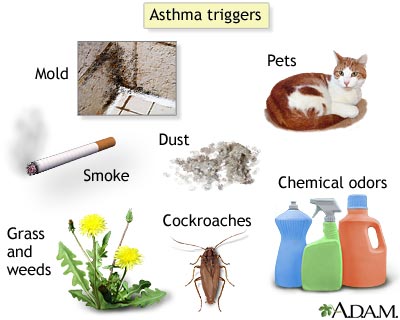 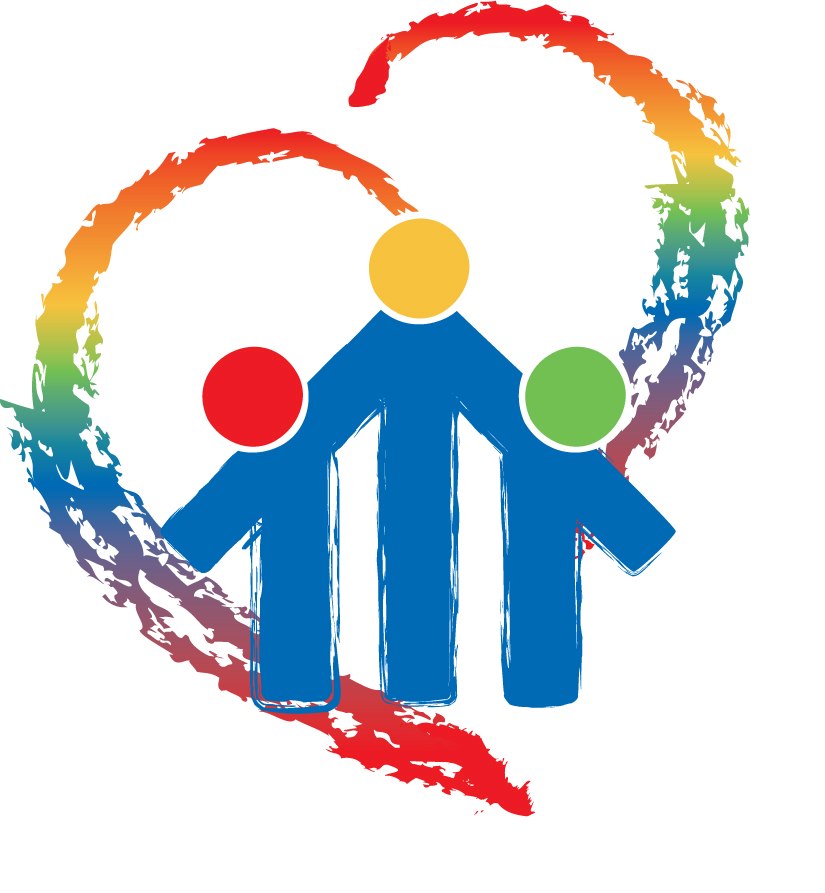 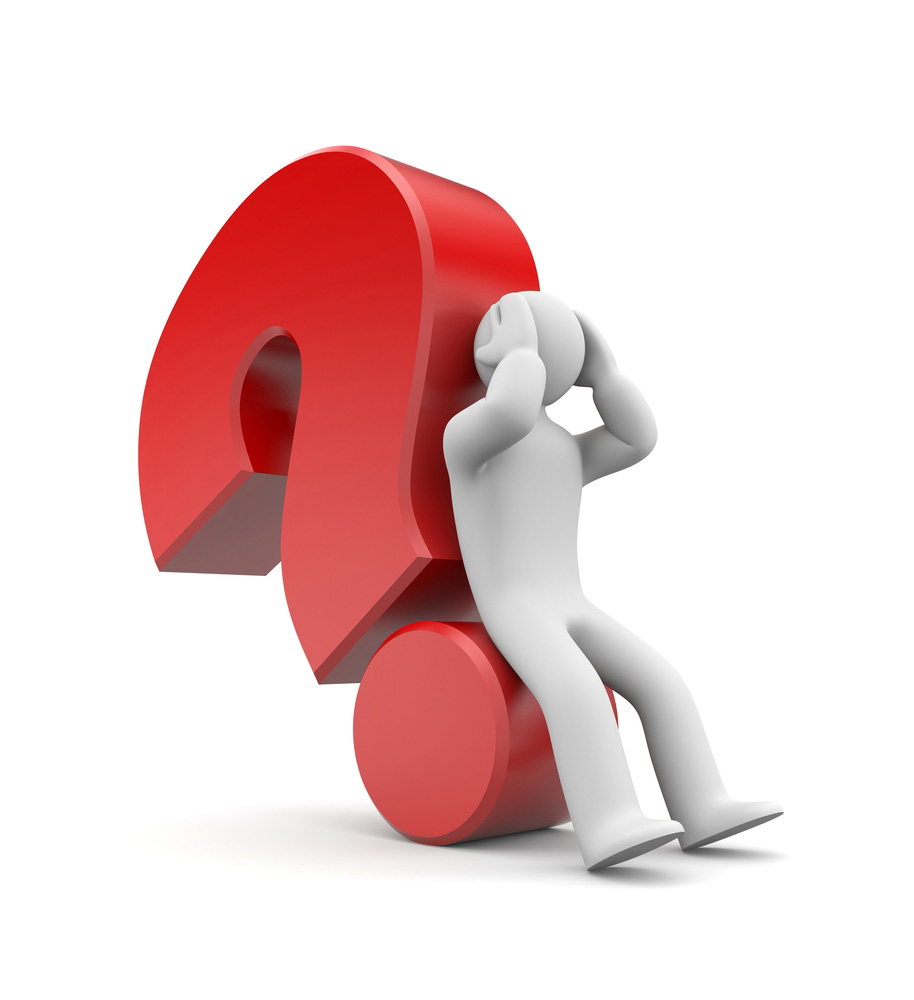 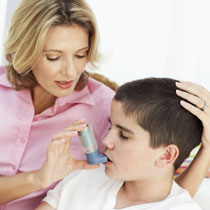 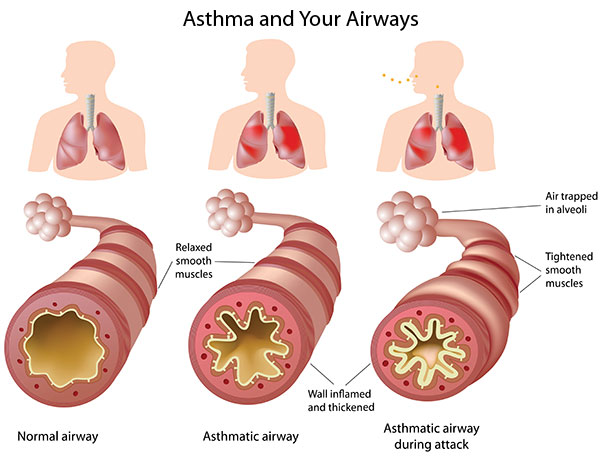 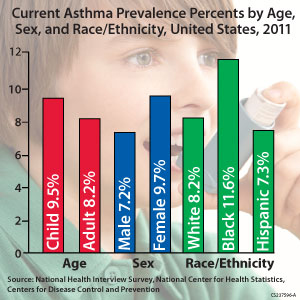 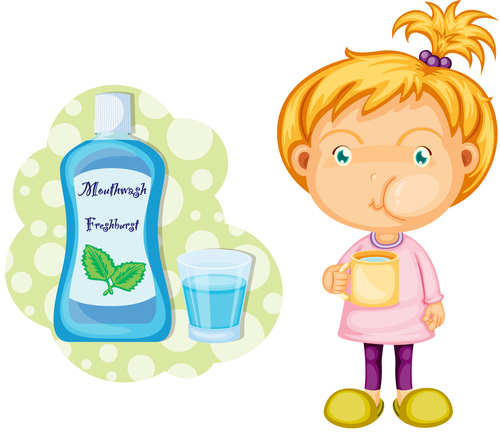 